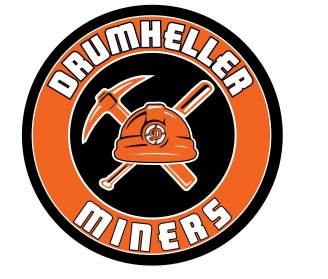 Drumheller Minor Baseball AGMWednesday, January 13, 20217:00pmCall to orderPresident Rob Visser called the meeting to order at 7:01pmReview of Last Years MinutesLast years minutes were read by Rob VisserMotion to adopt: Betina GrossSecond: Tyler Gross2020/21 Financial ReviewRob presented a copy of the financial statement for 2020/21Motion to adopt: Kevin HunterSecond: Krystal Sharpe2020 Baseball Year in ReviewNew logo and branding, The Drumheller Miners, was unveiled last spring. Apparel is being done through TBS Sports in Red DeerNew jerseys and hats were ordered. Thanks to our sponsors: Centre Street Insurance, Altagas, Canadian Tire, Kinsmen Club of Drumheller, Rocky Mountain Equipment, A&W, Westview Co-op, and Highway 9.Registrations for pre-Covid season: T-Ball – 29, Coach Pitch – 25, Rookie – 31, Mosquito – 9, Mosquito AA – 11, Peewee – 16, Bantam – 7, Midget – 2.Registrations for post-Covid season: T-Ball – 12, Coach Pitch – 16, Rookie – 25, Mosquito – 15, Peewee – 6.Summer baseball camp with Les McTavish had 70 kids registered and brought a few kids to DMBA from out of town. $2500 was made for the association.Winter ProgressDMBA has been developing a website with online registration. Information regarding the different levels will also be on the website making it an easy place for people to look up info. It can also be used as a place to display sponsorship.An association application has been sent in, we are still waiting to hear back. With that, a new set of bylaws was completed. Once DMBA is established as an association, we hope to have a casino going forward.DMBA is going to work with the town to get the DVSS field usable as a practice diamond for the younger groups. 2021 Upcoming SeasonBaseball Alberta is going ahead as if it will be a regular season. If not, hopefully a cohort scenario can be used again this year (2-4 teams/cohort). This will all depend on what the AHS guidelines are in the spring.DMBA hopes to have 1 Mosquito AA team, possibly 2. AA teams have to declare and register by April. AA will be 2 weekends in May, 2 in June and 3 in July. The AA calendar will be out soon.Community teams – intent to play in the Chinook League or if there are enough teams, a house league can be set up.Diamond scheduling is important and DMBA will work with Girls Softball on the schedule. DMBA intends to use Midland, Newcastle #3, Little League (for t-ball to rookie), may need to use Rosedale and Newcastle #1 a little bit.DMBA is in need of umpires. We will reach out to older kids who may be interested.There will hopefully be a coaching clinic with Scott Price in April to help develop our coaches. When baseball camp is will depend on Baseball Alberta’s schedule.Online registration will open next week and remain open until March 8.DMBA needs to do some equipment upgrades, especially back catcher equipment. Any donations of baseball equipment (back catcher gear, bats) would be welcome. Players should supply their own gloves and helmets and bats when possible (some bats will be supplied, especially for the younger groups). Another pitching mound will hopefully be built this winter.Sponsorship is still needed for balls and bats. An additional set of jerseys may need to be purchased as well. DMBA is hoping to do a coach’s jersey order. Jerseys are approx. $100 each and a minimum of 12 jerseys is needed to make an order. Parents can also order one if interested.Another apparel order will be in March. Players are to supply their own white baseball pants again this year, jersey and hat will be supplied by the association. DMBA may sell off some of our grey baseball pants to be used as practice pants.New BusinessEach existing board member is in by accumulation. Rob Visser will remain President, Keith Poole will remain Vice President and Amy Hewitt will remain Register/Treasurer.Kevin Hunter put his name forward and was elected Equipment Coordinator.Special Events Co-ordinator board position remains vacant.AdjournmentMeeting adjourned at 8:22pm.